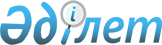 О внесении изменения в постановление акимата Западно-Казахстанской области от 13 августа 2019 года № 205 "Об утверждении норматива субсидий на единицу закупаемой сельскохозяйственной продукции"Постановление акимата Западно-Казахстанской области от 20 мая 2020 года № 108. Зарегистрировано Департаментом юстиции Западно-Казахстанской области 22 мая 2020 года № 6248
      Руководствуясь Законом Республики Казахстан от 23 января 2001 года "О местном государственном управлении и самоуправлении в Республике Казахстан", в соответствии с приказом Министра сельского хозяйства Республики Казахстан от 26 ноября 2014 года № 3-2/615 "Об утверждении Правил субсидирования затрат перерабатывающих предприятий на закуп сельскохозяйственной продукции для производства продуктов ее глубокой переработки" (зарегистрирован в Реестре государственной регистрации нормативных правовых актов № 10087) акимат Западно-Казахстанской области ПОСТАНОВЛЯЕТ:
      1. Внести в постановление акимата Западно-Казахстанской области от 13 августа 2019 года № 205 "Об утверждении норматива субсидий на единицу закупаемой сельскохозяйственной продукции" (зарегистрированное в Реестре государственной регистрации нормативных правовых актов № 5767, опубликованное 23 августа 2019 года в Эталонном контрольном банке нормативных правовых актов Республики Казахстан) следующее изменение:
      норматив субсидий на единицу закупаемой сельскохозяйственной продукции утвержденный указанным постановлением изложить в новой редакции согласно приложению, к настоящему постановлению.
      2. Государственному учреждению "Управление сельского хозяйства Западно-Казахстанской области" (Есенгалиев Б.А.) обеспечить государственную регистрацию данного постановления в органах юстиции.
      3. Контроль за исполнением настоящего постановления возложить на первого заместителя акима Западно-Казахстанской области М.Манкеева.
      4. Настоящее постановление вводится в действие со дня его первого официального опубликования. Норматив субсидий на единицу закупаемой сельскохозяйственной продукции
					© 2012. РГП на ПХВ «Институт законодательства и правовой информации Республики Казахстан» Министерства юстиции Республики Казахстан
				
      Аким Западно-Казахстанской области

Г. Искалиев
Приложение
к постановлению акимата
Западно-Казахстанской области
20 мая 2020 года № 108Утвержден
постановлением акимата
Западно-Казахстанской области
от 13 августа 2019 года №205
№
Наименование сельскохозяйственной продукции
Наименование продукта глубокой переработки
Норматив субсидий в пересчете на сырье, тенге-литр
1
2
3
4
1.
Молоко
Сливочное масло
42,0